Od 28.5. do 1.6.2018             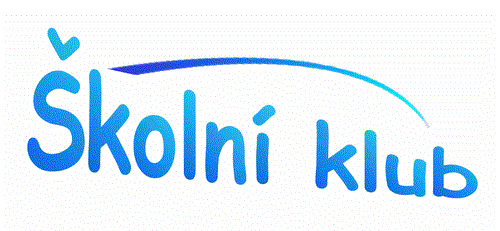 Turnaj v páce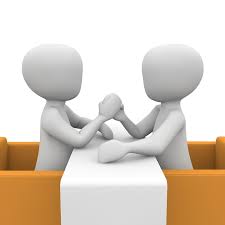  Změřte s ostatními své síly v páce!!!